Универсальная почвенная фреза – серия FPR-07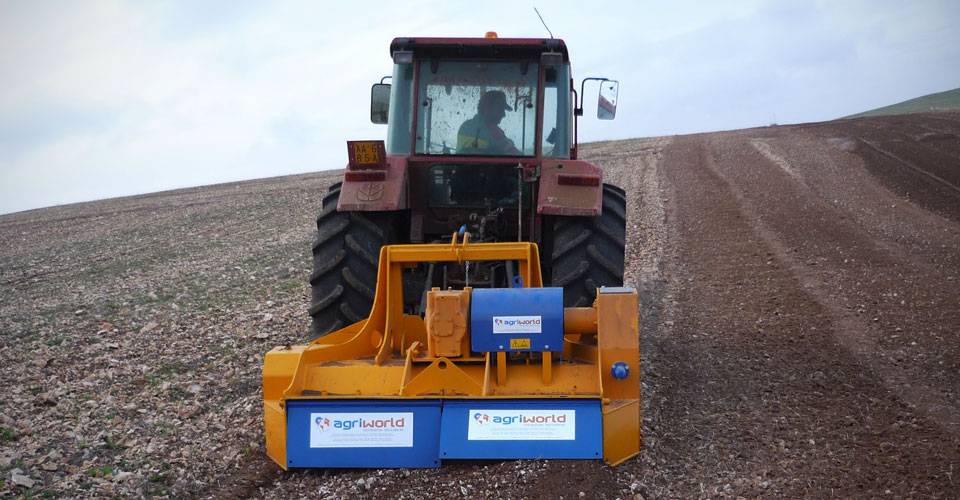 Технические характеристики:МоделиFPR-180.07Необходимая мощность, л.с.110-130рабочая ширина, мм1800общая ширина, мм2200рабочая глубина, мм70ВОМ, об/мин750/1000Вес, кг2400